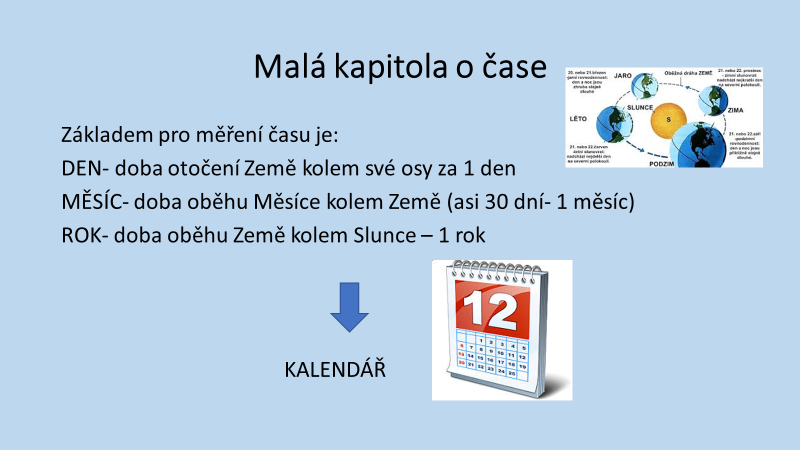 Překreslit časovou osu do sešitu!!!!!!!!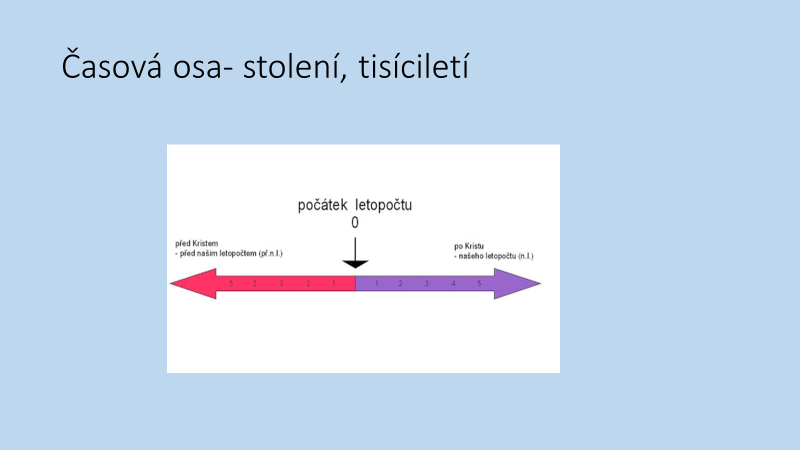 